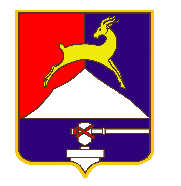 СОБРАНИЕ  ДЕПУТАТОВУСТЬ-КАТАВСКОГО ГОРОДСКОГО ОКРУГАЧЕЛЯБИНСКОЙ ОБЛАСТИТринадцатое      заседаниеРЕШЕНИЕ от   23.11.2022          №  169                                                      г. Усть-КатавОб утверждении ставок на услуги по предоставлению торговых мест МУП «Городская служба благоустройства» на 2023 годРуководствуясь Федеральным законом от 06.10.2003 года  №131-ФЗ «Об общих принципах организации местного самоуправления в Российской Федерации», Уставом Усть-Катавского городского округа, Собрание депутатовРЕШАЕТ:Утвердить ставки на услуги по предоставлению торговых мест МУП «Городская служба благоустройства» на 2023 год (приложение).Решение Собрания депутатов Усть-Катавского городского округа от 22.12.2021 года  № 168 «Об утверждении ставок на услуги по предоставлению торговых мест МУП «Городская служба благоустройства» считать утратившим силу.Организацию исполнения данного решения возложить на заместителя главы Усть-Катавского городского округа – начальника Управления имущественных и земельных отношений.Опубликовать данное решение в газете «Усть-Катавская неделя» и разместить на официальном сайте администрации Усть-Катавского городского округа  www.ukgo.su.Контроль за исполнением данного решения возложить не председателя комиссии по  финансово-бюджетной и экономической политике С.Н.Федосову.Настоящее решение вступает в силу с 01.01.2023 года.Председатель Собрания депутатов                                                                  Усть-Катавского городского округа                                              С.Н.Пульдяев  Глава Усть-Катавского  городского округа                                  С.Д. Семков                                       Приложение                                                                                  к решению Собрания депутатов                                                                                                    Усть-Катавского городского                                                                                   округа от  23.11.2022    № 169Ставки платы по предоставлению торговых мест за один день торговли на 2023 год	№ п/пНаименование услуги  Ставки в рублях	1Торговые места в торговых рядах, палатках:размер торгового места (м) - 2*1,5размер торгового места (м) - 4,5*2180 руб.00 коп.  245 руб. 00 коп.	2	2Торговля с рук, лотков145 рублей 00 коп.	3Торговля с легковых автомобилей215 рублей 00 коп.	4Торговля с грузовых автомобилей230 рублей 00 коп.	5	5Торговля домашними животными 190 рублей 00 коп.